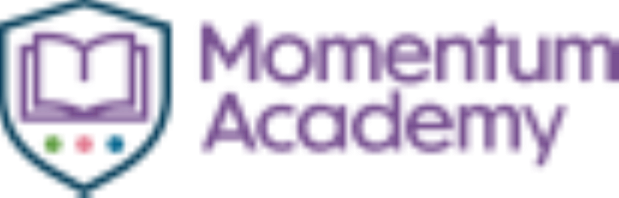 Momentum Academy Board of DirectorsFebruary 26, 20247:00 p.m.Location:  2000 S. 8th Street St. Louis, MO 63104 or by Zoom (see below for link)Regular Session Roll CallCommunity Comments (10 minutes)Consent Agenda:Minutes of January 29, 2024 Board MeetingSchool Performance Committee Report (February)Finance Committee Report (February)Check Register (February)Vote on New School ScheduleSpotlight on Pre-KDiscussion of Panorama ResultsBoard Training Executive Director ReportNominations for Board SecretaryNext Meetings:Board Meeting: March 25, 2024 – 7:00 p.m. – Momentum Academy Offices located at 2000 S. 8th Street St. Louis, MO 63104 or by Zoom School Performance Committee:  March 11, 2024 – 7 p.m. – by ZoomFinance Committee:  March 18, 2024 – 8 p.m. – by ZoomZoom Information for 2-26-2024 Board MeetingJoin Zoom Meetinghttps://us06web.zoom.us/j/81335808111?pwd=NnRmN2JxcmI1eVVqT0hIazVKYmVqUT09 Meeting ID: 813 3580 8111Passcode: 805789---One tap mobile+13126266799,,81335808111#,,,,*805789# US (Chicago)+13092053325,,81335808111#,,,,*805789# US---Dial by your location• +1 312 626 6799 US (Chicago)• +1 309 205 3325 US• +1 305 224 1968 US• +1 646 931 3860 US• +1 929 205 6099 US (New York)• +1 301 715 8592 US (Washington DC)• +1 360 209 5623 US• +1 386 347 5053 US• +1 507 473 4847 US• +1 564 217 2000 US• +1 669 444 9171 US• +1 669 900 6833 US (San Jose)• +1 689 278 1000 US• +1 719 359 4580 US• +1 253 205 0468 US• +1 253 215 8782 US (Tacoma)• +1 346 248 7799 US (Houston)Meeting ID: 813 3580 8111Passcode: 805789